GETHSEMANE LUTHERAN CHURCH                      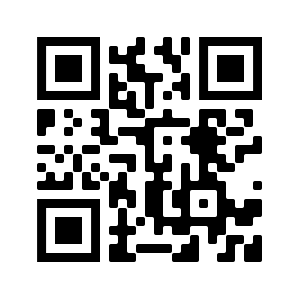 Rev. Karla Seyb-Stockton, Pastor       	                 Ministers, All the Members of the Congregationkarla.seyb.stockton@me.com  	                                                                      Office (858) 277-6572Cell (858) 883–8038                                                                                         2696 Melbourne Drive  www.pastorkarlablog.wordpress.com                                                               San Diego, CA 92123 www.gethsemanesd.org		 	                                               church@gethsemanesd.org7th Sunday of Easter May 29, 2022, 9:30 a.m. in the Chapel and on Facebook LiveClassic Communion Service Here at Gethsemane we practice open communion, meaning all who believe in the power of Jesus Christ to bring salvation are welcome to join in. In our Lutheran understanding, both sacraments—Baptism and Holy Communion—are best conducted among the gathered assembly. If you are present on this live-stream, you are present in our assembly. The body of Christ is not limited by place or time, so even if you are on the replay of this service, you are part of our assembly. Any bread and any wine or grape juice will do. If you are celebrating as a family, please feel free to break the bread into the right number of portions or have a separate piece for each person. Same with the cup. You may have one cup for all or each member of the household use a separate cup. We believe the Christ is fully present in both Word and Sacrament, in both the bread and the wine/grape juice so if you only have one or the other, or even if you refrain from communion, you are not missing out. Remember it is not the type of bread or wine, nor is it the quantity, but it is your faith in taking the elements that is the window for the Holy Spirit to enter your life.WelcomeGathering Song           “Rise, O Sun of Righteousness”            ELW #657 vss 1, 3, 51	Rise, O Sun of righteousness;with your might creation bless.Shine upon your church today,showing all your gentle way.Have mercy, Lord.3	Gather in your scattered flock;give us water from the rock.Bless the unity we sharein our shepherd's loving care. Have mercy, Lord.5	Honor, praise, and glory beto the holy Trinity!May your gracious will be done:make us one, as you are one.Have mercy, Lord. Text: Christian David, et al.; tr. Frank W. Stoldt, b. 1958Text © 2003 Augsburg Fortress.
Thanksgiving for BaptismOne: Alleluia! Christ is risen.All: Christ is risen indeed. Alleluia!One: In the waters of baptism,we have passed over from death to life with Jesus Christ,and we are a new creation.All: For this saving mystery, and for this water, we thank God,who was, who is, and who is to come.(Water is poured into the font.)One: We thank you, God, for your river of life,flowing freely from your throne:through the earth,through the city,through every living thing.All: You rescued Noah and his family from the flood;You opened wide the sea for the Israelites.Now in these waters you flood us with mercy,and our sin is drowned forever.You open the gate of righteousnessand we pass safely through.One: In Jesus Christ, you calm and trouble the waters.You nourish us and enclose us in safety.You call us forth and send us out.In lush and barren places, you are with us.You have become our salvation.All: Now breathe upon this waterand awaken your church once more.Claim us again as your beloved and holy people.Quench our thirst; cleanse our hearts; wipe away every tear.One: To you, our Beginning and our End,our Shepherd and Lamb,be honor, glory, praise, and thanksgiving,now and forever.All: Amen.GreetingOne: The grace of our Lord Jesus Christ, the love of God, and the communion of the Holy Spirit be with you all. All: And also with you.Prayer of the DayOne: We join in prayer…All: O God, form the minds of your faithful people into your one will. Make us love what you command and desire what you promise, that, amid all the changes of this world, our hearts may be fixed where true joy is found, your Son, Jesus Christ our Lord, who lives and reigns with you and the Holy Spirit, one God, now and forever.  Amen.Hymn of Praise                          “Thine the Amen”                           ELW #826 vss 1, 5 1	Thine the amen thine the praise	alleluias angels raise	thine the everlasting head	thine the breaking of the bread	thine the glory thine the story	thine the harvest then the cup	thine the vineyard then the cup	is lifted up lifted up.5	Thine the glory in the night	no more dying only light	thine the river thine the tree	then the Lamb eternally	then the holy holy holy	celebration jubilee	thine the splendor thine the brightness	only thee only thee.Text: Herbert F. Brokering, b. 1926Text © 1983 Augsburg Publishing House, admin. Augsburg Fortress.
Children’s MessageFirst Reading: Acts 16:16-34Those who had enslaved a girl and used her powers to tell fortunes threw Paul and Silas into jail for ordering the spirit to come out of her and consequently ruining their business. In prison, Paul and Silas bring the good news of the gospel to the jailer and his family.Second Reading: Revelation 22:12-21The ascended Christ, hidden from our sight, promises to come again. We eagerly pray, “Come, Lord Jesus,” with all who respond to this invitation.                                  Gospel: John 17:20-26Jesus prays that the life of his followers will be characterized by an intimate unity of identity with God. To be so identified with God means also to share in God’s mission: to proclaim the word that will bring others into this same unity.Sermon                                                                                                           Pastor KarlaHymn of the Day                 “O Master, Let Me Walk with You”                    ELW #8181	O Master, let me walk with you	in lowly paths of service true;	tell me your secret; help me bear	the strain of toil, the fret of care.2	Help me the slow of heart to move	by some clear, winning word of love;	teach me the wayward feet to stay,	and guide them in the homeward way.3	Teach me your patience; share with me	a closer, dearer company,	in work that keeps faith sweet and strong,	in trust that triumphs over wrong,4	In hope that sends a shining ray	far down the future's broad'ning way,	in peace that only you can give;	with you, O Master, let me live.Text: Washington Gladden, 1836-1918, alt.Prayers of the People (sung response)“Lord, Listen To Your Children Praying”        	Lord, listen to your children praying,	Lord, stir your Spirit in this place;	Lord, listen to your children praying,	send us love, send us pow'r, send us grace.Text: Ken Medema, b. 1943Text © 1973 Hope Publishing Company, Carol Stream, IL 60188. All rights reserved. Used by permission.Offering our Gifts for the Mission and Ministry of God’s ChurchWe have prayed. We have sung.  We have heard the Word. Now, being thankful for the ministry we are called to do, we invite you to offer yourself; your time, talents and treasure in faithful witness of the good things God has done for us and in confidence that our worship extends beyond this place and time. Your financial contributions are gratefully accepted to further the life and ministry of Gethsemane Lutheran.   CommunionOne: Please feel free to join me in saying the words of Institution as printed in your bulletin…All: In the night in which he was betrayed, Jesus took bread and gave thanks; broke it, (Break the Bread if appropriate) and gave it to his disciples, saying: Take and eat; this is my body, given for you. Do this for the remembrance of me.Again after supper, he took the cup, gave thanks, and gave it for all to drink, saying: This cup is the new covenant in my blood, shed for you and for all people for the forgiveness of sin. Do this for the remembrance of me. One: And now, join me in praying as our Lord Jesus taught us…All: Our Father in heaven, hallowed be your name,
your kingdom come, your will be done, on earth as in heaven. Give us today our daily bread.
Forgive us our sins as we forgive those who sin against us.
Save us from the time of trial and deliver us from evil.
For the kingdom, the power, and the glory are yours, now and forever. Amen.Communion BlessingCommunity AnnouncementsBlessingSending Song                “Oh, Happy Day When We Shall Stand”                ELW #4411	Oh, happy day when we shall stand	amid the heav'nly throng;	and sing with hosts from ev'ry land	the new celestial song,	the new celestial song.2	Oh, blessed day when Christ shall come	and show himself as Lord,	and thousands meet in their new home	which Jesus has prepared,	which Jesus has prepared.3	Oh, what a mighty rushing flood	of joy and love and peace	will roll down over us with good	and blessedness and grace,	and blessedness and grace.4	O Lord, your grace is ev'rything;	your love has made us free	to stand among the saints and sing	the glory that we see,	the glory that we see.Text: Wilhelm A. Wexels, 1797-1866; tr. compositeText st. 1 © 1958 Service Book and Hymnal, admin. Augsburg Fortress. Text sts. 2-4 © 1978 Lutheran Book of Worship, admin. Augsburg Fortress.SendingOne: Alleluia! Christ is risen.All: Christ is risen, indeed! Alleluia!One: So go in peace All: To explore the FaithOne: Live in peace  All: To express our faith to othersOne: Share the peace All: By inviting others to join us on this journey.All: THANKS BE TO GOD. JOYFULLY TELL WHAT GOD HAS DONE!Thanksgiving for Baptism, reading synopsis, and Prayer of the Day from Sundays & Seasons, © 2021 Augsburg. All rights reserved. Used by permission. Please visit our Web site at www.augsburgfortress.org. All music is used with permission under CCLI #3225965.